Transmisja z Karowej i 100-lecie Rajdu Polski w MotowizjiW najbliższy weekend, od 18 do 20 czerwca czeka nas święto każdego fana sportu motorowego - 77. ORLEN Rajd Polski. Jubileuszowa impreza, obchodząca swoje setne urodziny, wymaga najlepszej możliwej oprawy, którą zapewni Motowizja, patron medialny Rajdu.W 1921 roku sześć załóg ruszyło w trasę z Warszawy do Białowieży i z powrotem do Warszawy. Tak rozpoczęła się historia drugiego najstarszego rajdu na świecie po Rajdzie Monte Carlo. Od tamtej pory wiele się zmieniło, ale wciąż Rajd Polski to jedne z najważniejszych tego typu zawodów w naszym kraju i jedne z najważniejszych na świecie.77. edycja ORLEN Rajdu Polski ponownie będzie rundą FIA ERC oraz ProfiAuto RSMP, co oznacza bogatą listę startową, obfitującą w nazwiska ze ścisłego topu. Z numerem jeden pojedzie zwycięzca ostatniej edycji, dwukrotny rajdowy mistrz Europy Aleksiej Łukjaniuk. W gronie faworytów zdecydowanie znajdują się także zawodnicy znani z rajdowych mistrzostw świata - Andreas Mikkelsen oraz Craig Breen. Obaj startowali w Rajdzie Polski kiedy była to runda WRC, Fin ją nawet w 2016 roku wygrał.Z całą kawalkadą przyjezdnych powalczy krajowa czołówka z Mikołajem Marczykiem na czele. Mistrz Polski z 2019 rozpoczął sezon od objęcia prowadzenia w klasyfikacji generalnej ProfiAuto RSMP na litewskich szutrach. Swój szesnasty start w krajowym klasyku zaliczy Grzegorz Grzyb - więcej razy w Rajdzie Polski brali udział jedynie Marek Ryndak i Krzysztof Hołowczyc.Bazą rajdu ponownie będą Mikołajki, a rywalizacja będzie się toczyć głównie na szutrowych odcinkach specjalnych Warmii i Mazur. Głównie, ponieważ z okazji stulecia Rajdu Polski przygotowano wyjątkowe wyzwanie. W niedzielę załogi udadzą się w drogę do Warszawy, gdzie zakończy się 77. ORLEN Rajd Polski na kultowej ulicy Karowej.Sytuacja pandemiczna sprawiła, że organizatorzy musieli podjąć niezwykle trudną decyzję o organizacji zawodów bez udziału kibiców. Z pomocną dłonią wyszła jednak Motowizja, patron medialny 77. ORLEN Rajdu Polski, który od lat dba o dostępność polskiego motorsportu dla jak największego grona fanów. Rywalizacja w centrum Warszawy będzie transmitowana na żywo na antenie Motowizji, a także na kanałach społecznościowych stacji.Stulecie Rajdu Polski to także znakomita okazja do celebracji tych, którzy przez ten czas odnosili sukcesy w tej historycznej imprezie. Zanim z ulicą Karową zmierzą się najlepsze obecnie załogi Polski i Europy, o prym powalczą rajdowe legendy. W Historycznym Kryterium Karowa wezmą udział między innymi Andrzej Jaroszewicz trzykrotny zwycięzca Rajdu Polski  oraz tacy legendarni kierowcy polskich rajdów jak Błażej Krupa, Tomasz Ciecierzyński i Janusz Szerla. Towarzyszyć im będą równie legendarni mistrzowi rajdowego pilotażu Tomasz Szostak oraz Marek Oziębło. To najsilniejsza obsada polskich Rajdowych Mistrzów jaka w ostatnich latach pojawiła się jakimkolwiek polskim rajdzie.   Motowizja także dołoży swoją cegiełkę do celebracji stulecia Rajdu Polski. Przez cały weekend od 18 do 20 czerwca ramówka wypełniona będzie dokumentalnymi pozycjami o najwybitniejszych polskich zawodnikach i legendarnych polskich rajdówkach. Pokazany zostanie również film Wojciecha Majewskiego stworzony specjalnie na tę okazję, którego premiera będzie miała miejsce w przerwie transmisji z ulicy Karowej. Dodatkowo widzowie będą mogli przypomnieć sobie ostatnią edycję Rajdu Polski.- ORLEN Rajd Polski to wyjątkowa impreza. Pamiętam jak po raz pierwszy byłem na odcinkach specjalnych w krainie tysiąca jezior i byłem onieśmielony ich magią, a także wyjątkowością. Ogromne wrażenie zrobiła też na mnie pasja polskich kibiców, od których bił podziw wobec najlepszych załóg Europy i radość, że mogą uczestniczyć w czymś tak fenomenalnym. Z tego powodu Motowizja zrobiła wszystko co w swojej mocy, by dać kibicom rajdów maksymalną ilość emocji i informacji z tegorocznego, jubileuszowego Rajdu Polski. Odcinek specjalny na ulicy Karowej połączony z rywalizacją prawdziwych legend tego sportu to wydarzenie, które zdarza się dosłownie raz na sto lat. Cały weekend na naszej antenie będzie jedną wielką celebracją Rajdu Polski, ukoronowaną transmisją na żywo z legendarnej ulicy Karowej – mówi Krzysztof Mikulski, prezes Motowizji.Specjalny program na 100-lecie Rajdu Polski w Motowizji:Piątek, 18 czerwca:16:00 Moto Archiwum Wojtka Majewskiego16:20 RSMP Raport Rajd Polski 201916:50 Motoikony – Krzysztof Hołowczyc18:15 Kuzaj – rajdowe życie 19:15 Kulig – niedokończony rajd19:45 HRSMP Rajd Polski 201920:00 Kultowe Rajdowe (Polonez)20:35 Moto Archiwum Wojtka Majewskiego22:00 Motoikony – Sobiesław ZasadaSobota, 19 czerwca:14:10 Rajdowe Mistrzostwa Europy 2019 - Polska - podsumowanie rajdu15:05 Kultowe Rajdowe (Polonez)15:40 Moto Archiwum Wojtka Majewskiego17:15 Kultowe Rajdowe (Fiat 126p)17:50 Kultowe Rajdowe (Fiat 125p)18:20 Kultowe Rajdowe (Polonez 2)18:55 premiera Moto Archiwum Wojtka Majewskiego - Odcinek specjalny - Rajd Polski20:00 Moto Archiwum Wojtka Majewskiego20:20 RSMP Raport Rajd Polski 201920:50 Motoikony – Krzysztof Hołowczyc22:15 Kuzaj – rajdowe życie23:15 Kulig – niedokończony rajd23:45 HRSMP Rajd Polski 2019Niedziela, 20 czerwca:14:10 Rajdowe Mistrzostwa Europy 2019 - Polska - za kulisami rajdu14:40 Motoikony – Sobiesław Zasada15:40 Moto Archiwum Wojtka Majewskiego16:15 live, cz.1 Rajd Polski - Karowa - transmisja, cz.1 - transmisja Historycznego Kryterium Karowa z okazji stulecia Rajdu Polski.17:20 premiera Rajd Polski - szybkość, pasja, emocje17:50 live, cz. 2 Rajd Polski - Karowa - transmisja, cz.1 - transmisja odcinka specjalnego 77. ORLEN Rajdu Polski na ulicy Karowej.Kontakt dla mediów: Joanna Owsianko – tel. +48 502 126 043, e-mail: j.owsianko@agencjafaceit.plMotowizja to kanał dla wszystkich pasjonatów motoryzacji. W ofercie ma ponad 10 produkcji polskich oraz ponad 30 wyselekcjonowanych europejskich i amerykańskich formatów. To wyjątkowa telewizja, która przez 24 godziny na dobę daje pełen obraz świata motoryzacji. Kanał prezentuje spojrzenie na technologię, ekologię oraz nowości ze świata motoryzacji, a także niezapomniane spotkania z legendami i klasykami. Motowizja oferuje interesujące polskie programy, zarówno dla wielbicieli czterech (Motojazda – Garaż Motowizji, gdzie nowości na drogach testuje Marek Wieruszewski, Piotr Zelt z programem Na Osi prezentującym ciężką motoryzację czy Autoportret Ostrego – nowy format Aleksandra Ostrowskiego) jak i dwóch kółek (Motoślad, którego gospodarzem jest również Aleksander "Ostry" Ostrowski). Programy jak Motowizja Sport PL i AutoSpeed dostarczą widzom aktualnych relacji o polskim motosporcie. Motowizja to także wielkie sportowe emocje: jedyne w polskiej telewizji transmisje z całej 2 Ligi Żużlowej, a także wyścigów serii NASCAR Cup Series, ADAC GT Masters, Porsche Carrera Cup Germany, Euroformula Open, Ferrari Challenge Europe, a także relacje z RSMP, GSMP, FIA ERC, FIA WTCR, FIM EWC, IOM TT.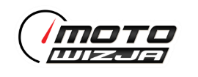 
Motowizja dociera do ponad 4 mln gospodarstw domowych, czyli do 12 milionów Polaków osiągając zasięg techniczny na poziomie 30%. Motowizja jest dostępna w dystrybucji satelitarnej na Platformie Canal+ na pozycji 120, w Orange TV – pozycja 128,  w sieciach kablowych: UPC – pozycja 516 oraz 572,  Vectra – pozycja 215, Multimedia Polska – pozycja 127, TOYA - pozycja 34 oraz w Inea na kanale 532 oraz 150 (Hiway) jak również w ofercie PLAY NOW w pakiecie Ekstra i Sport, w player.pl – pakiet Moto oraz WP Pilot, a także w innych sieciach kablowych, m.in. Elsat, Echostar, Evio, InterArena, SGT. Wyłącznym dystrybutorem kanału jest Frame by Frame.WWW: www.motowizja.plFACEBOOK: www.facebook.com/motowizjaINSTAGRAM: @motowizja